*Paint and supply fee includes all paints, primers, sealers, sandpaper, wood filler, cleaning solvents and any other supplies needed to complete the project.  Supply fee does not include new hardware.This quote is valid for 90 days from the date written.We accept payment in the form of cash, check, or PayPal.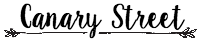 canarystreetcrafts@gmail.comwww.canarystreetcrafts.comCLIENT INFO:    DATEITEM Est. Completion DateDESCRIPTIONAMOUNTNOTES: SUBTOTALDELIVERY FEETOTAL50% NON-REFUNDABLE DEPOSIT DUE PRIOR TO COMMENCEMENT OF WORK BALANCE DUE AT COMPLETIONI agree to the colors, finishes and pricing listed above.  I understand that once work has begun, any changes in paint color and/or overall design are subject to additional fees.  Quote does not include painting the inside of cabinets or drawers unless specifically mentioned.  I understand the estimated completion date is an estimate only, and work may take longer due to weather and/or repairs that may be needed.  Repairs needed found after commencement of work may be subject to additional fees.  Remaining balance is due immediately upon completion of work.  Furniture will not be released until balance is paid in full.  Any pieces not paid in full within 30 days of the completion date will become the property of Canary Street Crafts. SIGNATURE:                                                                                                           DATE: